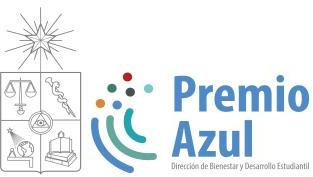 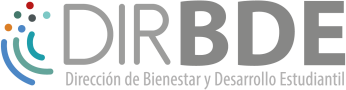 Carta de respaldo Dirección de Asuntos EstudiantilesI Concurso de Proyectos Premio Azul Comunidad UChileDe mi consideración,Yo,		, en mi calidad de Director/a de Asuntos Estudiantiles de (Unidad académica)      , declaro tener conocimiento del proyecto		, representado por	,       estudiante       de       la       carrera       de			,   Rut  N°			, Matrícula N°	, que postula al Concurso de Proyectos Premio Azul Comunidad UChile 2021, de la Dirección de Bienestar y Desarrollo Estudiantil de la Universidad de Chile.Mediante la presente, la Dirección de Asuntos Estudiantiles manifiesta su apoyo a la iniciativa antes señalada, y se compromete a apoyar las distintas acciones administrativas en que se requiera mediar, en caso de que este proyecto sea adjudicado.Nombre Director/a de Asuntos EstudiantilesUnidad AcadémicaFirma y TimbreSANTIAGO,	2021.